Announcements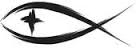 Meetings & EventsWednesday, January 8th									Stewardship 3pmWednesday, January 8th									Elders 7pmTuesday, January 14th										Trustees 7pmThursday, January 16th										Endowment 7pmTHE NEW CHURCH DIRECTORIES	With the new year comes our new church directory.  Scott will be handing these out TODAY following the service.  PLEASE SIGN the tablet as you get your directory so we can be sure that everyone who has a picture in the new directory has received their copy.  We want to be sure that everyone who helped by getting pictures receives their copy first before we offer additional copies to others.PORTALS OF PRAYER	You will find the newest quarterly Portals of Prayer available on the ledge over the mailboxes.  Pick up your copy today.2020 OFFERING ENVELOPES	You will find your 2020 offering envelopes are in the back of the church near the food pantry table.  Please pick them up today.INSTALLATION OF OFFICERS & BOARD MEMBERS	We will be holding a short installation ceremony as part of worship on Sunday, January 26th.  This will be for any of our newly elected 2020 officers or board members.Also, included in today’s bulletin is a copy of the officers and board members of the congregation as of 2020.  Please keep this sheet as a reference of who’s serving during the year.2019 ANNUAL REPORT	A reminder to all boards and organizations that with the close of 2019, we will be assembling our 2019 Annual Report.  A summary of the board or group activities will be useful to provide a snapshot of ministry from this past year.  Please get theses summaries to the Office Manager during January so the report can be printed in a timely fashion.THANKS FOR YOUR ASSISTANCE	A huge thank you to everyone who gave of their time this past week so that the Christmas decorations and tree could be removed from the sanctuary.  Your help on Saturday to get the scaffolding in here was wonderful.  So much gets accomplished when we all work together.  Thanks from the Board of Trustees.POINSETTIAS TO A GOOD HOME	Those of you who purchased a poinsettia to decorate our sanctuary for Christmas are welcome to take them home with you following the service today.  You will find there are tags on many of the plants, so look for the one with your name on it.  We have some plastic sleeves to protect them from the weather.  Please see Bev LeSarge for assistance.STEWARDSHIP CORNERMatt. 2:11 – “And going into the house, they saw the child with Mary his mother, and they fell down and worshiped him.  Then, opening their treasures, they offered him gifts, gold and frankincense and myrrh.”  For the wise men and for us, worship and offering gifts go together.  How could this not be since our God is the great Giver of gifts?  We receive His gifts in worship, and then, being conformed to the likeness of His image, we imitate His generosity.THANK YOU!!	Thanks to everyone who has sent a card, called on the phone or stopped by to see me while I’ve been dealing with my heart issues.  Your words of encouragement and support are truly appreciated.  Thank you from Bob Hilliard.BIRTHDAYS AND ANNIVERSARIESRebecca Johnson Birthday						January 5thSue Kahl Birthday								January 11th